她刚刚信仰了伊斯兰教，想继续养狗أسلَمَتْ حديثا وتريد إبقاء الكلب عندها[باللغة الصينية Chinese    中文   ]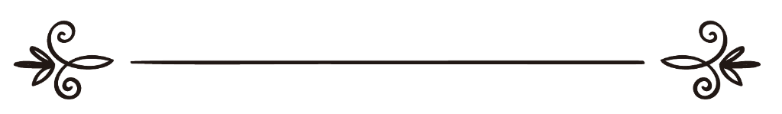 来源：伊斯兰问答网站مصدر : موقع الإسلام سؤال وجواب编审: 伊斯兰之家中文小组مراجعة: فريق اللغة الصينية بموقع دار الإسلام她刚刚信仰了伊斯兰教，想继续养狗问: 我现在知道在家里养狗是教法禁止的；我有一条狗，和我生活了十一年；然后我信仰了伊斯兰教，在我信仰伊斯兰教之前这条狗一直和我在一起，我的拜功会被真主接受吗？如果这条狗死了，我不会再养其它的狗，因为我现在知道养狗是被禁止的。答：一切赞颂，全归真主。第一：必须要知道的就是：‘伊斯兰’意味着服从真主的命令和遵循真主的法律，接受真主的判决，伊斯兰的核心蕴藏在落实对独一的真主的崇拜，仆人对真主的崇拜和需求越多，真主就会更加提高他的地位、使他一切顺利、接受他的功修；这位尊贵的姐妹，事情的关键就是“喜爱真主、喜爱真主的历代使者和先知”；正如真主说：“你说：「如果你们喜爱真主，就当顺从我；﹙你们顺从我﹚，真主就喜爱你们，就赦宥你们的罪过。真主是至赦的，是至慈的。」”（3:31）天地因为喜爱而屹立和稳定，穆斯林的心灵因为喜爱而生机勃勃，追求真主的喜悦，而且这也是穆斯林和非穆斯林之间的区别；因为穆斯林遵循真主的法律、服从真主的前定、喜爱真主、尊重真主、颂扬真主；至于非穆斯林，则认为“崇拜真主”意味着遵循没有精神和意义的纯粹的法律，而真主说：“对于宗教，绝无强迫；因为正邪确已分明了。”（2:256）第二：如果穆斯林知道喜爱真主远远胜于喜爱一切东西，服从真主要超过自己的私心和私欲、或者与真主的喜悦背道而驰的愿望；真正的喜爱的标志就是在大大小小的事情中服从真主、遵循真主的命令；那么穆斯林为了获得真主的喜悦，可以遏制自己内心的私欲、可以放弃现世上的一切东西，甚至可以为此而付出自己的生命和财产。 真主说：“真主确已用乐园换取信士们的生命和财产。他们为真主而战斗；他们或杀敌致果，或杀身成仁。那是真实的应许，记录在《讨拉特》、《引支勒》和《古兰经》中。谁比真主更能践约呢？你们要为自己所缔结的契约而高兴。那正是伟大的成功。”（9:111）第三：穆斯林在没有合法的理由和利益的情况下养狗是被禁止的，养狗的人的善功会每天减损很多，即使没有完全作废也罢；他所做的礼拜或者其它的善功也不会被拒绝，但是善功的报酬每天会因此而减损很多。艾布·胡赖勒（愿主喜悦之）传述：真主的使者（愿主福安之）说：“谁养了一条狗，其善功每天减少一个‘基拉特’，除非护田和放牧的狗。”《布哈里圣训实录》（3324段）和《穆斯林圣训实录》（1575段）辑录，敬请参阅（69840）号问题的回答。总而言之：你以前养狗的时间很长并不能成为现在可以继续养狗的理由，因为先知（愿主福安之）禁止养狗，并且警告仆人的善功和报酬因为养狗而每天减少很多，但是你所做的礼拜是正确的。至于以往的时间，因为你不知道养狗是被禁止的，如果真主意欲， 你没有任何罪责，你的善功和报酬也不会因此而减损 。真主至知！伊斯兰问答网站  161241   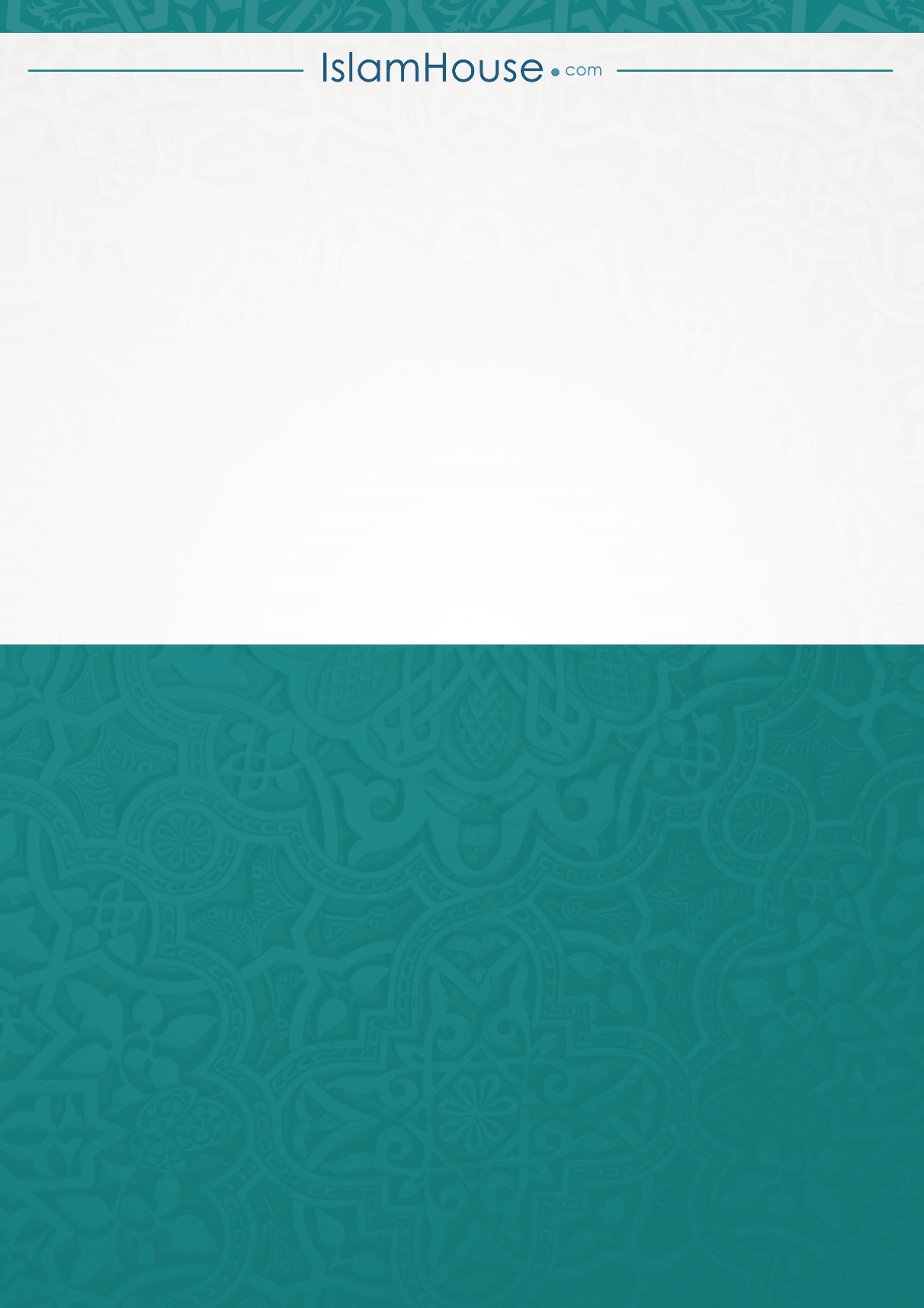 